Уважаемые коллеги! Приглашаем Вас принять участие в работе XIV Научно-практической конференции «Инфекционные болезни и антимикробные средства», которая проводится 4- 5 октября 2016 г. в здании Правительства Москвы. Конференция организована в рамках ежегодного цикла мероприятий по направлению 
«Внедрение новых медицинских технологий, методик лечения и профилактики заболеваний в практическое здравоохранение».Цель конференции:повышение профессионального уровня и квалификации врачей инфекционистов;обмен опытом по диагностике и контролю за инфекционными заболеваниями;повышение качества оказываемых услуг в ЛПУ;внедрение новых современных медицинских технологий в практическое здравоохранение, обмен достижениями, результатами;эффективное использование возможностей и средств ЛПУ;повышение профессиональных навыков врачей-инфекционистов.Научно-практическая конференция проводится под патронатом:Департамент здравоохранения города МосквыГБОУ ВПО «МГМСУ им. А.И. Евдокимова» МЗ РФ;Национальное научное общество инфекционистов;Всероссийское научно-практическое общество эпидемиологов, микробиологов и паразитологов (ВНПОЭМП);Кафедра инфекционных болезней и эпидемиологии 
ГБОУ ВПО «МГМСУ им. А.И. Евдокимова» МЗ РФ;Кафедры эпидемиологии и доказательной медицины 
ГБОУ ВПО ПМГМУ им. И.М. Сеченова МЗ РФ;Кафедры инфекционных болезней с курсами эпидемиологии и фтизиатрии 
ФГБОУ ВПО «РУДН»;Кафедры инфекционных болезней и эпидемиологии 
ГБОУ ВПО РНИМУ им. Н.И. Пирогова МЗ РФ.Основные темы докладов: - общие проблемы инфектологии;- грипп А H1N1, тяжелые формы, мутации вируса, - антивирусная терапия при гриппе и других ОРВИ;- эффективность лекарственных препаратов при лечении ОРВИ;- профилактика гриппа и ОРВИ, вакцинопрофилактика гриппа; - эффективность интерферонов в лечении гриппа;- различные вопросы оказания медицинской помощи больным с вирусными гепатитами - хронический гепатит В - пути повышения эффективности лечения; - хронический гепатит С – анализ новых терапевтических схем;- эпидемиология кишечных инфекций вирусной и бактериальной природы;- современные методы диагностики острых кишечных инфекций;- энтеросорбенты в лечении острых кишечных инфекций; - применение пробиотиков при лечении кишечных инфекций;- инфекционные заболевания в педиатрии, герпес-вирусная инфекция, сальмонеллезная инфекция;- актуальные вопросы ВИЧ-инфекции;- паразитарные заболевания, нозокомиальные инфекции;- системный подход к внедрению современных методов лечения инфекционных заболеваний;- новые средства в профилактике и лечении инфекционных заболеваний;- применение антибиотиков в инфекционной патологии; - интерфероны в практике лечения инфекционных заболеваний; - инновационные технологии диагностики инфекционных заболеваний;- иммунодиагностика, сыворотки диагностические, иммуноглобулины диагностические и лечебные в профилактике и лечении инфекционных заболеваний;- диагностические препараты, тест-системы  и микробиологические питательные среды в диагностике инфекционных заболеваний;Докладчики и аудитория: В работе конференции примут участие руководители и врачи - специалисты больниц, клиник Москвы и Московской области, а также других регионов РФ (по статистике, в 2015г. в конгрессно-выставочном мероприятии приняло участие около 793 человек, on-line – около 550 человек).С докладами по тематике конференции выступят главные специалисты Департамента здравоохранения города Москвы, Министерства здравоохранения Российской Федерации, ведущие ученые и практики. Выставочная экспозиция: В рамках конференции организуется тематическая выставочная экспозиция производителей и дистрибьюторов:- антибактериальных, противовирусных, противогрибковых препаратов;- иммунобиологических и биотехнологических лекарственных средств;- препаратов на основе рекомбинантных интерферонов;- вакцин и анатоксинов, лечебных и диагностических сывороток, иммуноглобулинов человека;- препаратов из донорской крови, иммуномодуляторов;- интерферонов, бактериофагов, аллергенов и аллергоидов, антибиотиков, пробиотиков- препаратов на основе растительного сырья, дезинфицирующих средств- приборов и реактивов для клинической лабораторной диагностики инфекционных заболеваний; - оборудования и тест-систем для ПЦР, ИФА-диагностики, питательных сред и диагностикумов;- моющих, моющее-дезинфицирующих средств для моечных автоматов;- антисептиков для рук, стерилизационной упаковки;Вход на мероприятие свободный, по пригласительным билетам.Организована on-line трансляция конференции.Организатор:     Информационно-выставочное агентство «ИнфоМедФарм Диалог»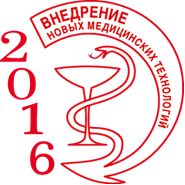 «ИНФЕКЦИОННЫЕ БОЛЕЗНИ И АНТИМИКРОБНЫЕ СРЕДСТВА»XIV Научно-практическая конференцияТематическая выставочная экспозиция4 – 5 октября 2016 г.Москва, здание Правительства Москвыул. Новый Арбат, д. 36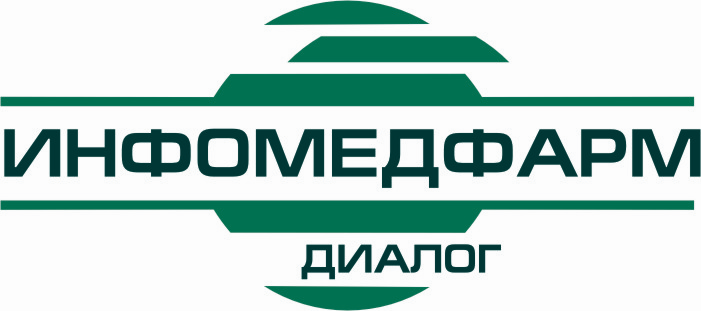 127055, Москва, ул. Сущевская, д. 25, корп. 1Т/ф (495) 797-62-92, (499) 750-07-27 (многоканальные)http://www.imfd.ru